Attachment VII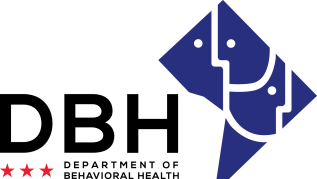 
Department of Behavioral Health ReceiptRFA Title: Recovery Residences RFA No.  RM0 RR112219Competition Selection: 	Competition #1 - Level I or II Residences	Competition #2 – Opioid Specific ResidencesATTACH TWO (2) COPIES OF THIS RECEIPT TO THE OUTSIDE OF THE “ORIGINAL” SEALED ENVELOPETHE DC DEPARTMENT OF BEHAVIORAL HEALTH IS IN RECEIPT OF:DBH USE ONLY:Please Indicate Time: _______________________________________ORIGINAL and _____________COPIES RECEIVED ON THIS DATE ____________________/__________/2019
Received By: ______________________________________________CONTACT NAMEORGANIZATION NAMEADDRESS, CITY, STATE, ZIP CODEPROJECT NAMEBUDGET AMOUNT